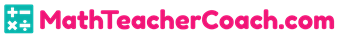 Math 61-6 Percent and Rates per 100DISCLAIMER: These resources are not created or maintained by MathTeacherCoach.com. Links should always be verified before students are allowed to freely click on them.Khan Academyhttps://www.khanacademy.org/math/pre-algebra/pre-algebra-ratios-rates/pre-algebra-intro-percents/v/describing-the-meaning-of-percenthttps://www.khanacademy.org/math/pre-algebra/pre-algebra-ratios-rates/pre-algebra-intro-percents/v/percent-from-fraction-modelshttps://www.khanacademy.org/math/pre-algebra/pre-algebra-ratios-rates/pre-algebra-intro-percents/v/fraction-decimal-and-percent-from-visual-modelAcademic lessons about percent and rate per 100Online Gamehttp://www.maths-games.org/percentage-games.htmlhttp://www.sheppardsoftware.com/mathgames/percentage/MatchingPercentNumber.htmhttp://www.kidsmathgamesonline.com/numbers/percentages.htmlOnline games involving percent and rates per 100YouTubehttps://www.youtube.com/watch?v=rR95Cbcjzushttps://www.youtube.com/watch?v=uEKmTdsGF3Uhttps://www.youtube.com/watch?v=A7GCY9Kbgd4Lessons about percent and rates per 100.